Приложение к постановлению Администрациимуниципального образования «город Десногорск» Смоленской областиот __________________ № ______ПРОЕКТ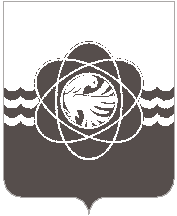 ____ сессии четвёртого созываот ______________ № ______О внесении изменений в  Правила благоустройства территории муниципального образования«город Десногорск» Смоленской областиРуководствуясь  ст. 16 Федерального закона от 06.10.2003 № 131-ФЗ «Об общих принципах организации местного самоуправления в Российской Федерации», ст. 26 Устава муниципального образования «город Десногорск» Смоленской области и учитывая рекомендации публичных слушаний от ____________ Десногорский городской СоветР Е Ш И Л:1. Часть 7 статьи 7 Правил благоустройства территории муниципального образования «город Десногорск» Смоленской области, утвержденных решением Десногорского городского Совета от 21.05.2019 № 518 (в редакции от 31.10.2019 № 22)  изложить в следующей редакции:«2. Установка и эксплуатация рекламных конструкций, вывесок и средств размещения информации осуществляется в соответствии с Положением о порядке установки и эксплуатация рекламных конструкций и средств размещения информации на территории муниципального образования, утвержденным органом местного самоуправления.». 2. Часть 7 статьи 35 Правил благоустройства территории муниципального образования «город Десногорск» Смоленской области, утвержденных решением Десногорского городского Совета от 21.05.2019 № 518 (в редакции от 31.10.2019 № 22) изложить в следующей редакции:«1. Порядок вырубки (сноса), пересадки деревьев и кустарников на территории муниципального образования, Административный регламент предоставления разрешения на вырубку (снос), пересадку деревьев и кустарников, утверждаются постановлением Администрации.».3. Настоящее решение опубликовать в газете «Десна».ПредседательДесногорского городского Совета                                А.А. ТерлецкийГлава муниципального образования«город Десногорск» Смоленской области                                            А.Н. Шубин